Angela Castillo Author Visit Order Form.Please indicate if you would like you book(s) inscribed to a certain name on the order form. All books will come autographed by the author. Books will be delivered to the school within four weeks of the ordered date. To find out more about Angela Castillo’s books, you can go to http://tobythetrilby.weebly.com or her Amazon page at https://amzn.to/30ir95o.NAME:__________________________________ TEACHER’S NAME_____________________________PHONE NUMBER___________________________ EMAIL_____________________________________PLEASE RETURN TO SCHOOL BY:_____________________________________________Book Title:Cost# of copiesTotalBook signed to: (Please only ONE name per book)Little Narwhal’s Day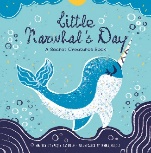 (A picture book)10.00 P15.00 HWhat to do When a Monster Chases You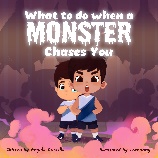 (A goofy monster picture book)10:00 P15.00 HLittle Narwhal Coloring 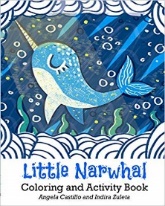 and Activity book$5.00 PThe Three Royal Children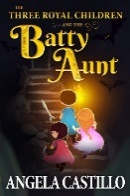 and the Batty Aunt (Book 1)(Chapter book for grades 2-5)$7.00 PThe Three Royal Children 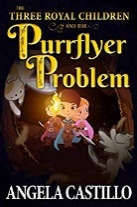 and the Batty Aunt (book 2)(Chapter book for grades 2-5)$7.00 PIsadorn the Unicorn and the Sloppy Dragon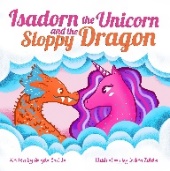 (Teaches about healthy ways to solve conflicts)10.00 P15.00 HPrincesses don’t have Sticky Hair. 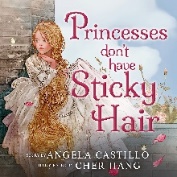 A fun and silly bedtime story with fantasy creatures of all kinds.10.00 P15.00 HHenry and the Bullfrog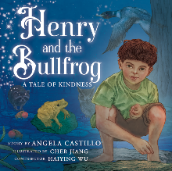 Explore the swamps of Louisiana and learn a lesson about kindness.10.00 P15.00 HNyima and the Blue Bear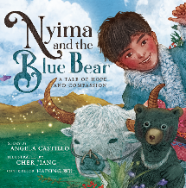 Adventure through the mountains of Tibet in this story of hope and compassion10.00 P15.00 HKirima and the Narwhal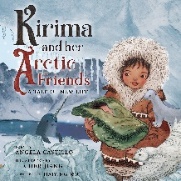 Kirima is about to have a new baby brother. Can her Arctic friends help her feel better?10.00 P17.00 HMattias and the Railroad Worm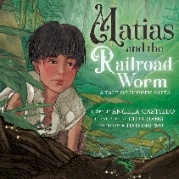 Mattias and his friends are stuck in a cave. Can a worm help them find their way?10.00 P15.00 HTahnee and the Peacock Spider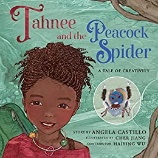 Can Tahnee and Peacock Spider stay true to their own creativity? 10.00 P15.00 hTakema and the Fennec Fox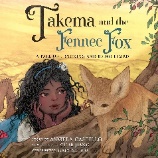 Join Takema and her desert friends in an important lesson about listening and being heard.10.00 P15.00 HMethod of payment:Cash_____ Check___________Paypal ___(atmadunes@aol.com)TOTAL 